 Communication Log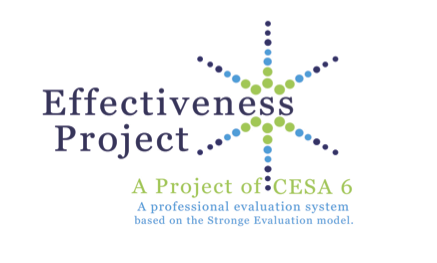 Administrator:                          	           School Year: 	    - 	    DatePerson ContactedPurposeModeConference, email, Note, letter, telephone, etcNotes